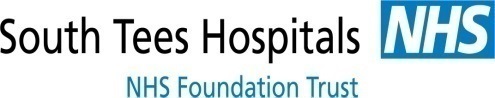 REQUEST FOR ADULT ACQUIRED SPEECH & LANGUAGE THERAPYPlease complete this form in full as incomplete referrals will be returned.PLEASE ENSURE YOU HAVE COMPLETED ALL SECTIONSPlease return completed forms to:  Adult Speech and Language Therapy Department, Rehabilitation Centre, The James Cook University Hospital, Marton Road, Middlesbrough, TS4 3BW or email to ste-tr.salt@nhs.netAdult Speech Therapy contact number: 01642 854497Please note we no longer have access to a fax machine and we no longer accept telephone referralsDATE:DATE:DATE:This referral has been discussed with the patient and patient consents to the relevant information being shared with the service provider?       YES  /  NOSURNAME:SURNAME:SURNAME:FORENAMES:DOB:DOB:DOB:NHS NUMBER:ADDRESS (inc postcode):                                                                                                                      POSTCODE:ADDRESS (inc postcode):                                                                                                                      POSTCODE:ADDRESS (inc postcode):                                                                                                                      POSTCODE:ADDRESS (inc postcode):                                                                                                                      POSTCODE:TELEPHONE NUMBER:                                                              Patient consents to messages being left?    YES / NOMOBILE NUMBER:                                                                     Patient consents to messages being left?    YES / NOTELEPHONE NUMBER:                                                              Patient consents to messages being left?    YES / NOMOBILE NUMBER:                                                                     Patient consents to messages being left?    YES / NOTELEPHONE NUMBER:                                                              Patient consents to messages being left?    YES / NOMOBILE NUMBER:                                                                     Patient consents to messages being left?    YES / NOTELEPHONE NUMBER:                                                              Patient consents to messages being left?    YES / NOMOBILE NUMBER:                                                                     Patient consents to messages being left?    YES / NOGP/ Practice:Language:Interpreter Required?      YES / NOLanguage:Interpreter Required?      YES / NOLanguage:Interpreter Required?      YES / NONEXT OF KIN NAME AND CONTACT NUMBERNEXT OF KIN NAME AND CONTACT NUMBERNEXT OF KIN NAME AND CONTACT NUMBERNEXT OF KIN NAME AND CONTACT NUMBER                                                                                                Is the next of kin aware of referral?      YES   /   NOTEL:                                                                              MOBILE:                                                                                                       Is the next of kin aware of referral?      YES   /   NOTEL:                                                                              MOBILE:                                                                                                       Is the next of kin aware of referral?      YES   /   NOTEL:                                                                              MOBILE:                                                                                                       Is the next of kin aware of referral?      YES   /   NOTEL:                                                                              MOBILE:       PLEASE CHECK BEFORE MAKING REFERRALPLEASE CHECK BEFORE MAKING REFERRALPLEASE CHECK BEFORE MAKING REFERRALPLEASE CHECK BEFORE MAKING REFERRALDOES THIS PATIENT HAVE LEARNING DISABILTIES? -  please refer to Learning Disabilities team, LD corridor, Flatts Lane Centre, Flatts Lane, Normanby, Middlesbrough, TS6 0SZ, tel: 01642 283717         IS THIS PATIENT CURRENTLY UNDER THE CARE OF TEWV MENTAL HEALTH SERVICES FOR OLDER PEOPLE (i.e. Woodside, MHSOP Consultant or CPN etc.) – Please refer to Nutrition and Dysphagia, West Park Hospital, Edward Pease Way, Darlington, DL2 2TS, tel: 01325 552156DOES THIS PATIENT HAVE LEARNING DISABILTIES? -  please refer to Learning Disabilities team, LD corridor, Flatts Lane Centre, Flatts Lane, Normanby, Middlesbrough, TS6 0SZ, tel: 01642 283717         IS THIS PATIENT CURRENTLY UNDER THE CARE OF TEWV MENTAL HEALTH SERVICES FOR OLDER PEOPLE (i.e. Woodside, MHSOP Consultant or CPN etc.) – Please refer to Nutrition and Dysphagia, West Park Hospital, Edward Pease Way, Darlington, DL2 2TS, tel: 01325 552156DOES THIS PATIENT HAVE LEARNING DISABILTIES? -  please refer to Learning Disabilities team, LD corridor, Flatts Lane Centre, Flatts Lane, Normanby, Middlesbrough, TS6 0SZ, tel: 01642 283717         IS THIS PATIENT CURRENTLY UNDER THE CARE OF TEWV MENTAL HEALTH SERVICES FOR OLDER PEOPLE (i.e. Woodside, MHSOP Consultant or CPN etc.) – Please refer to Nutrition and Dysphagia, West Park Hospital, Edward Pease Way, Darlington, DL2 2TS, tel: 01325 552156DOES THIS PATIENT HAVE LEARNING DISABILTIES? -  please refer to Learning Disabilities team, LD corridor, Flatts Lane Centre, Flatts Lane, Normanby, Middlesbrough, TS6 0SZ, tel: 01642 283717         IS THIS PATIENT CURRENTLY UNDER THE CARE OF TEWV MENTAL HEALTH SERVICES FOR OLDER PEOPLE (i.e. Woodside, MHSOP Consultant or CPN etc.) – Please refer to Nutrition and Dysphagia, West Park Hospital, Edward Pease Way, Darlington, DL2 2TS, tel: 01325 552156MEDICAL HISTORYMEDICAL HISTORYMEDICAL HISTORYMEDICAL HISTORYCURRENT MEDICATIONCURRENT MEDICATIONCURRENT MEDICATIONCURRENT MEDICATIONPART A – REFERRAL FOR SWALLOWING DIFFICULTIES                                                                                            YES / NOPART A – REFERRAL FOR SWALLOWING DIFFICULTIES                                                                                            YES / NOPART A – REFERRAL FOR SWALLOWING DIFFICULTIES                                                                                            YES / NOPART A – REFERRAL FOR SWALLOWING DIFFICULTIES                                                                                            YES / NOREASON FOR REFERRAL – Please provide as much detail as possible to help us triage effectivelyREASON FOR REFERRAL – Please provide as much detail as possible to help us triage effectivelyREASON FOR REFERRAL – Please provide as much detail as possible to help us triage effectivelyREASON FOR REFERRAL – Please provide as much detail as possible to help us triage effectivelyWhen did the patient start experiencing this difficulty?When did the patient start experiencing this difficulty?How often does the patient have this difficulty?How often does the patient have this difficulty?  Every time they eat or drink  Once a day  Once a week Less than once a week  Every time they eat or drink  Once a day  Once a week Less than once a weekHas the patient experienced any weight loss?Has the patient experienced any weight loss?YES   /  NO  If yes, please state how much:YES   /  NO  If yes, please state how much:Is the patient acutely unwell?Is the patient acutely unwell?YES   /   NOYES   /   NOIs the patient appropriate for hospital admission?Is the patient appropriate for hospital admission?YES   /   NOYES   /   NODoes the patient have an advanced care plan?Does the patient have an advanced care plan?YES   /   NOYES   /   NOIs the patient receiving palliative care?Is the patient receiving palliative care?YES   /   NOYES   /   NOWhat diet is the patient currently having to eat?What diet is the patient currently having to eat?  Level 7   /  Normal Diet  Level 6 (Soft and Bite-sized)   /  E Diet (Fork-mashable)  Level 5 (Minced and Moist)   /   D Diet (Pre-Mashed)  Level 4 (Pureed Diet)   /   C Diet (Puree)  PEG  /  NG Fed  NBM  Level 7   /  Normal Diet  Level 6 (Soft and Bite-sized)   /  E Diet (Fork-mashable)  Level 5 (Minced and Moist)   /   D Diet (Pre-Mashed)  Level 4 (Pureed Diet)   /   C Diet (Puree)  PEG  /  NG Fed  NBMWhat fluids is the patient currently having to drink?What fluids is the patient currently having to drink?  Level 0 (Normal fluids)  Level 1 (Slightly Thick) / (Naturally thick fluids)  Level 2 (Mildly Thick) / Stage 1 (Syrup thick fluids)  Level 3 (Moderately Thick) / Stage 2 (Custard thick fluids)  Level 4 (Extremely Thick) / Stage 3 (Pudding thick fluids)  Level 0 (Normal fluids)  Level 1 (Slightly Thick) / (Naturally thick fluids)  Level 2 (Mildly Thick) / Stage 1 (Syrup thick fluids)  Level 3 (Moderately Thick) / Stage 2 (Custard thick fluids)  Level 4 (Extremely Thick) / Stage 3 (Pudding thick fluids)Has the patient had recent chest infections? (in the last 12 months)Has the patient had recent chest infections? (in the last 12 months)YES   /   NO   If yes, approximately how many?YES   /   NO   If yes, approximately how many?PART B – REFERRAL FOR COMMUNICATION DIFFICULTIES                                                                                      YES / NOPART B – REFERRAL FOR COMMUNICATION DIFFICULTIES                                                                                      YES / NOPART B – REFERRAL FOR COMMUNICATION DIFFICULTIES                                                                                      YES / NOPART B – REFERRAL FOR COMMUNICATION DIFFICULTIES                                                                                      YES / NODoes the patient have:   Difficulty understanding spoken language  Difficulty expressing information  Unclear speech  Dysfluency / stammering  Voice problems (ENT referral required)  OtherPlease describe the difficulties the patient is having:Does the patient have:   Difficulty understanding spoken language  Difficulty expressing information  Unclear speech  Dysfluency / stammering  Voice problems (ENT referral required)  OtherPlease describe the difficulties the patient is having:Does the patient have:   Difficulty understanding spoken language  Difficulty expressing information  Unclear speech  Dysfluency / stammering  Voice problems (ENT referral required)  OtherPlease describe the difficulties the patient is having:Does the patient have:   Difficulty understanding spoken language  Difficulty expressing information  Unclear speech  Dysfluency / stammering  Voice problems (ENT referral required)  OtherPlease describe the difficulties the patient is having:APPROPRIATE VENUE APPROPRIATE VENUE APPROPRIATE VENUE APPROPRIATE VENUE    Outpatient Clinic  Home Visit (please give reason) ………………………………………………………………………………   Outpatient Clinic  Home Visit (please give reason) ………………………………………………………………………………   Outpatient Clinic  Home Visit (please give reason) ………………………………………………………………………………   Outpatient Clinic  Home Visit (please give reason) ………………………………………………………………………………LONE WORKING – Please detail if there are any lone worker issues we should be aware ofLONE WORKING – Please detail if there are any lone worker issues we should be aware ofLONE WORKING – Please detail if there are any lone worker issues we should be aware ofLONE WORKING – Please detail if there are any lone worker issues we should be aware ofREFERRER NAME:                                                                                          CONTACT NUMBER:REFERRER ADDRESS:REFERRER NAME:                                                                                          CONTACT NUMBER:REFERRER ADDRESS:REFERRER NAME:                                                                                          CONTACT NUMBER:REFERRER ADDRESS:REFERRER NAME:                                                                                          CONTACT NUMBER:REFERRER ADDRESS: